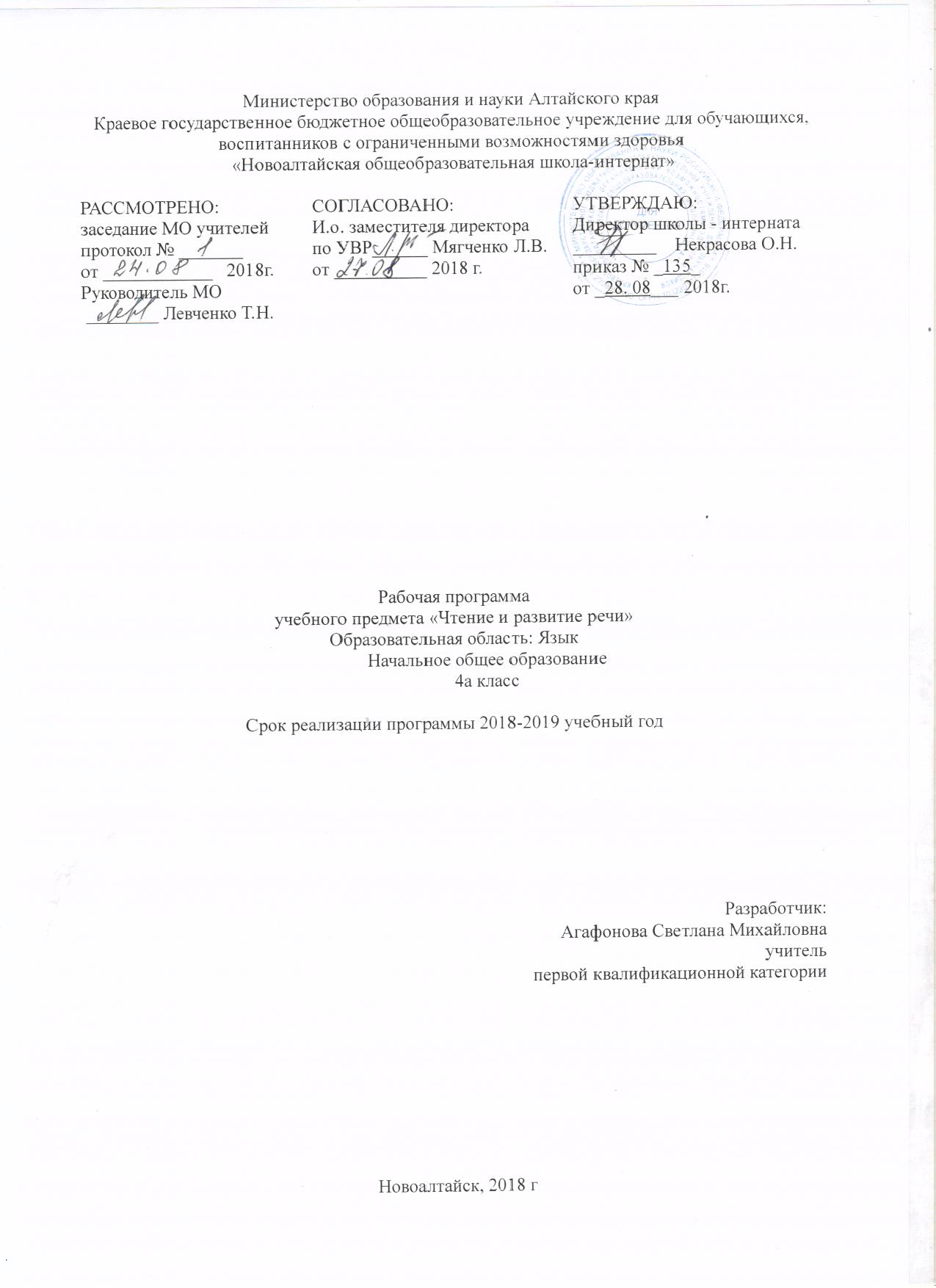 Пояснительная запискаРабочая программа разработана на основе «Программы специальных (коррекционных) образовательных учреждений 1 вида», сборника 1. «Язык и литература». 4 - 7 классы. Носкова Л. П. Москва. Просвещение. 2003, сборника рабочих программ «Школа России» Литературное чтение. (Л.Ф.Климанова, М.В.Бойкина) Москва, «Просвещение»2014, базисного учебного плана специальных (коррекционных) учреждений I вида, 2002г. (подг. -11 класс). Рабочая программа ориентирована на учебники Климановой Л.Ф. Горецкого В.Г. и другие. Учебник «Литературное чтение» 4 класс, в 2-х частях. Москва. «Просвещение» 2013; Учебник «Литературное чтение» 3 класс, в 2-х частях. Москва. «Просвещение» 2013; Учебник «Литературное чтение» 2 класс, в 2-х частях. Москва. «Просвещение» 2013.Предмет чтение и развитие речи реализует две основные цели:- формирование потребности детей в чтении, усиление мотивации, обучение выделению смысла прочитанного, обработке и использованию полученной при чтении информации;- социокультурную (формирование коммуникативной компетенции учащихся: развитие устной и письменной речи, монологической и диалогической речи, а также грамотного, безошибочного письма).Задачи предмета:- обучение владению детьми словесной речью, всеми ее сторонами – произносительной, лексической, грамматической, семантической в условиях использования и развития остаточного слуха;- расширение познавательного кругозора, обогащение жизненного и нравственного опыта.В содержание программы входит развитие языковой способности, речевой деятельности, и ознакомление с системным устройством языка.Языковая способность развивается за счет создания условий для общения по прочитанному, его восприятию, пониманию, воспроизведению, что связано с продуцированием речевых высказываний;речевая деятельность развивается за счет чтения и наряду с этим говорение, слухо – зрительное восприятие, письмо и дактилирование;системное устройство языка усваивается учащимися благодаря тому, что они имеют перед глазами образцы фраз и текстов для построения своих высказываний.Формы контроля знаний, умений и навыковПосле изучения каждого раздела проводятся самостоятельные или контрольные работы, а в конце каждой четверти и в конце учебного года – итоговые контрольные работы, благодаря которым проводится оценка знаний и умений обучающихся. В число письменных работ почтению и развитию речи входят изложения прочитанных текстов, описания, рассуждения.Основные виды деятельности по освоению произведений: осознанное чтение произведений разных литературных жанров; различные виды пересказа (краткий, выборочный); заучивание наизусть стихотворных текстов; ответы на вопросы, раскрывающие знание и понимание текста произведения; составление планов.Рабочая программа составлена на 172 часа по 5 часов в неделю с учетом дополнительных коррекционных занятий. Основные требования к знаниям и умениям учащихся к концу учебного года:- читать плавно, сознательно, вслух и про себя;- хором и индивидуально;- соблюдать паузы и правила орфоэпии;- определять с помощью учителя смысл произведения;- коллективно составлять план произведения;- обсуждать поступки действующих лиц;- пересказывать произведение с заменой прямой речи на косвенную.Формы и методы работы с детьми, испытывающими трудности в освоении основной образовательной программы (обучении): индивидуальная работа, памятки, практический метод с опорой на схемы, алгоритмы. С учетом образовательных потребностей  обучающихся воспитанников и специфики контингента в классе организуется индивидуальная и дифференцированная работа с детьми, испытывающими трудности в обучении. Формы, средства и методы данной работы предполагают включение дозированной информации, снижение или увеличение объёма материала, учёт индивидуальных особенностей (физических, психических, возрастных  применение индивидуальных карточек, коррекционных игр, заданий и упражнений.Язык и литература. Чтение и развитие речиУчебно-методические средства обученияЛист измененийПриложение.№1Календарно-тематическое планирование Чтение и развитие речи I четверть (34ч.)Чтение и развитие речи II четверть (31 час)Чтение и развитие речи III четверть (50 ч.) Чтение и развитие речи IV четверть (41час.)№ п/пНазвание разделов и темКол-во часов 1Знакомство с содержанием художественных произведений русских и  зарубежных писателей.Паустовский К.Г. «Мещерская сторона», «Подарок», «Стальное  колечко». Тургенев И.С. «Голуби», «Два богача». Некрасов Н.А. «Дед Мазай  и зайцы».Толстой А.Н. Русские народные сказки. «Лиса и журавль», «Лев, щука и  человек».Крылов И.А. «Ворона и Лисица».Пушкин А.С. « Уж небо осенью дышало…», «Зимнее утро».Ушинский К.Д. «Гадюка».Толстой Л.Н. «Прыжок», «Акула».Чехов А.П. «Белолобый», «Ванька».Сетон-Томпсон Э. «Чинк». Перро Ш. «Кот в сапогах».932Художественные произведения по выбору учителя и учащихся.Чехов А.П. «Весной».Сладков Н.А. «Медвежья горка».Сладков Н.А. «Многоцветная земля».Сото И.П. «Негритенок Аполо». Бороздин И.В. «Первый в космосе».Свифт Д. «Гулливер в стране Лилипутов».Из жизни писателя Тургенева И.С.Гаршин В. «Лягушка – путешественница». 493Обсуждение самостоятельно прочитанных произведений.Бажов П.П. «Голубая змейка», «Огневушка – поскакушка».Дуров В. «Мои звери». «Обезьянка Мимус».Носов Н.Н. «Огурцы».21Итого172Реквизиты программыУМК обучающихсяУМК учителя- «Программы специальных (коррекционных) образовательных учреждений I вида» Язык и литература. IV – VII классы Носкова Л.П.Москва. Просвещение. 2003.- Сборник рабочих программ «Школа России» Литературное чтение. (Л.Ф.Климанова, М.В.Бойкина) Москва, «Просвещение»2014.- Климанова Л.Ф. Горецкий В.Г. и другие. Учебник 4 класс, в 2-х частях. Москва. «Просвещение» 2013;- Климанова Л.Ф. Горецкий В.Г. и другие. Учебник 3 класс, в 2-х частях. Москва. «Просвещение» 2013;- Климанова Л.Ф. Горецкий В.Г. и другие. Учебник 2 класс, в 2-х частях. Москва. «Просвещение» 2013..- Быкова Л.М. Методика преподавания русского языка в школе глухих. Москва. ВЛАДОС. 2002.№Раздел программыСодержание изменений  Дата ОбоснованиеСогласование№п/пНаименование разделов и темКол-вочасовДатаУчебный материалРечевой материал1Знакомство с содержанием художественных произведений русских и зарубежных писателей.К.Г.Паустовский. Несколькослов о приметах. Отрывок изповести «Мещерскаясторона».501,01,04,05,06.09Стр.98Обыкновенная земля: луга, сосновый бор, лесные озера, чистый прозрачный  воздух. Надо знать приметы.2К.Г.Паустовский. «Подарок».608,08,11,12,13,15,15.09Стр.102Ваня, дед лесник, подароккадушка с березой, листья  пожелтели и опали – закон природы.3К.Г.Паустовский. «Стальное колечко».	618,19,20,22,22,25.09Стр.109Дед Кузьма, Варюша, деревня  Маховое, боец, стальное колечко, подарок, упало в глубокий снег.4И.С.Тургенев. «Голуби».526,27,29,29.0902,10Стр. 24Назревала гроза, все притаилось; спрятались воробьи; два голубя,  как два белых платка летели по небу. Спаслись от бури.5И.С.Тургенев. «Два богача».503,04,06,06,09.10Стр.28Ротшильд, два богача,мужик.6Н.А.Некрасов. «Дед Мазай изайцы».610,11,13,13,16.17.10Стр.31Весна, много воды, зайцыспасаются на сухих островках, бревнах. Дед Мазай на лодке спас зайцев.7Русские народные сказки впересказе А.Н.Толстого«Лиса и Журавль».518,20.20,23,24.10Стр.83Лиса и Журавль дружилии ходили в гости. Угощали друг  друга. Обиделись.8Обсуждение самостоятельно  прочитанных произведений В.Дуров. «Мои звери».«Наша Жучка».325,17.27.10распечатка текстов произведений В.Дурова. Сайт www.obrazpro.ru№п/пНаименование разделов и темКол-вочасовДатаУчебный материалРечевой материал1Русские народные сказки в пересказе А.Н.Толстого«Лев, Щука и Человек».407,08,10,10.11Стр. 89Лев, Щука, Человек, мальчик, старик, солдат. Хитрый человек. Щука ушла в воду, лев убежал.2И.А.Крылов. «Ворона и Лисица».513,14,15,17,17.11Стр.6Лисица хочет отобрать у вороны сыр, Лисица обманывает ворону, льстит ей. Ворона обрадовалась, сыр выпал.3А.С.Пушкин. «Уж небо осенью  дышало».520,21,22,24,24.11Стр.18Осень, дни стали короче,солнышко не греет, птицы улетают на юг,скучная пора.4А.С.Пушкин. «Зимнее утро».527,28,29,01,01.12
Стр.14Мороз и солнце, вьюга злилась, снег лежит, ель зеленеет, речка подо льдом блестит.5К.Д.Ушинский. «Гадюка».504,05,06,08,08.12Стр. 40Хутор, много змей, гадюкаЯдовитая, черная, большая,собака Бровко разорвалаее зубами и убежала, пришла через две недели. 6Л.Н.Толстой. «Прыжок».611,12,13,15,15,18.12Стр.53Корабль, большая обезьяна,сорвала  шляпу, дразниламальчика, прыгнул в воду,вытащили на корабль.7Обсуждение самостоятельно прочитанных произведений. П.Бажов «Огневушка – поскакушка».719,20,22,22,25,26,27.12распечатка текстов произведений П. Бажова. Сайт www.obrazpro.ruМаленькая девочка Огневушка помогала старателям добывать золото.№п/пНаименование разделов и темКол-во часовДатаУчебный материалРечевой материал1Л.Н.Толстой. «Акула».712,12,15,16,17,19,19.01Стр.47Матросы, купались в море. Два  мальчика, наперегонки акула, пушка, страх, выстрел, радостный крик.2А.П.Чехов. «Белолобый».722,23,24,26,26,29,30.01Стр.73Волчиха. Трое волчат. Зимовье, дед Игнат, собака Арапка, щенок. Логово, играть с волчатами.3А.П.Чехов. «Ванька».731.0102,02,05,06,07,09.02Стр.63Ванька Жуков, ученье  сапожному делу, писал письма деду, а адреса не знал.4Э. Сетон – Томпсон. «Чинк».709,12,13,14,16,16,19.02Стр.194Шумливый, добродушныйщенок, злобный шакал,старый. Обри застрелил шакала.5Ш. Перро «Кот в сапогах».720,21,26,27,28.0202,02.03Стр.117Наследство: мельницу, осла, кота, кот был хитрый и  находчивый, он помог своему хозяину.6Художественные произведения по выбору учителя и учащихсяА.П.Чехов. «Весной».505,06,07,09,09.03распечатка текстов произведений А.П. Чехова. Сайт www.obrazpro.ruЗемля холодная, грязь со снегом хлюпает под ногами, но кругом все весело, ласково, приветливо.7Н.А. Сладков «Многоцветная земля».512,13,14,16,16.03Стр.158Горячий песок, барханы,солончаки, саксауловый лес, знойное солнце.8Обсуждение самостоятельно прочитанных произведенийП.Бажов. «Голубая  змейка».519,20,21,23,23.03Стр.251Голубая змейка – змея указывала людям ,где можно добывать золото.№п/пНаименование разделов и темКол-во часовДатаУчебный материалРечевой материал1Произведения по выбору учителя и учащихся.Н.А.Сладков. «Медвежья горка».602,03,04,06,06,09.04стр.56Медведица и два медвежонка, смешные, головастые,упали, катались с горки, охотник, убежали.2И.П. Сото. «Негритенок Аполо».610,11,13,13,16,17.04распечатка текстов произведений И.П.Сото. Сайт www.obrazpro.ruМальчик Аполо, 7 лет,играет, живет у моря, номоря не видел.3В.Бороздин. «Первый в космосе».618,20,20,23,24,25.04распечатка текстов произведений В. Баруздин. Сайт www.obrazpro.ruЮрий Гагарин, ракета неслась, стало все невесомым,много чудес увидел Гагарин.4Д.Свифт. «Гулливер в стране Лилипутов».727,27,30.0402,04,04,07.05распечатка текстов произведений Д.Свифт. Сайт www.obrazpro.ruПутешествие, приключения,Гулливер, страна маленькихчеловечков.5Из жизни писателяИ.С.Тургенева. 408,11,11,14.05Стр.23Родился в Орле, воспитанием занималась мать, закончил Московский университет, писатель.6В.Гаршин. «Лягушка – путешественница».615,16,18,18,21,22.05. Стр.220Лягушка, сидела на болоте, пролетали утки, они взяли лягушку на юг, лягушка летела на прутике.7Обсуждение самостоятельно прочитанных произведений.Н.Носов. «Огурцы».623,25,25,28,29,30.05распечатка текстов произведений Н Носова. Сайт www.obrazpro.ruРебята, сторож, украли,было стыдно, просилипрощения.